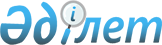 О внесении изменения в решение Восточно-Казахстанского областного маслихата от 10 октября 2018 года № 23/265-VI "Об определении перечня социально значимых сообщений по Восточно-Казахстанской области"Решение Восточно-Казахстанского областного маслихата от 5 мая 2022 года № 15/136-VII. Зарегистрировано в Министерстве юстиции Республики Казахстан 6 мая 2022 года № 27914
      Восточно-Казахстанский областной маслихат РЕШИЛ:
      1. Внести в решение Восточно-Казахстанского областного маслихата "Об определении перечня социально значимых сообщений по Восточно-Казахстанской области" от 10 октября 2018 года № 23/265-VI (зарегистрировано в Реестре государственной регистрации нормативных правовых актов под № 5687) следующее изменение:
      приложение к указанному решению изложить в новой редакции согласно приложению к настоящему решению.
      2. Настоящее решение вводится в действие по истечении десяти календарных дней после дня его первого официального опубликования. Перечень социально значимых сообщений по  Восточно-Казахстанской области
					© 2012. РГП на ПХВ «Институт законодательства и правовой информации Республики Казахстан» Министерства юстиции Республики Казахстан
				
      Секретарь Восточно-Казахстанского областного маслихата 

Д. Рыпаков
Приложение к решению 
Восточно-Казахстанского 
областного маслихата 
от 5 мая 2022 года № 15/136-VIIПриложение к решению 
Восточно-Казахстанского 
областного маслихата 
от 10 октября 2018 года 
№ 23/265-VI
№ п/н
Наименование города и района
Наименование социально значимых сообщений
1
город 
Усть-Каменогорск
1) "Защита-Пристань"
1
город 
Усть-Каменогорск
2) "Фабрика Рассвет-Аэропорт"
1
город 
Усть-Каменогорск
3) "поселок Октябрьский-Усть-Каменогорский вокзал"
1
город 
Усть-Каменогорск
4) "Племстанция-Гидроэлектростанция"
1
город 
Усть-Каменогорск
5) "Речной вокзал-Аблакетский причал"
1
город 
Усть-Каменогорск
6) "поселок Октябрьский-Гавань"
1
город 
Усть-Каменогорск
7) "Речной вокзал-Титано-магниевый комбинат"
1
город 
Усть-Каменогорск
8) "Фабрика Рассвет-Титано-магниевый комбинат"
1
город 
Усть-Каменогорск
9) "Щербакова-Алтайская"
1
город 
Усть-Каменогорск
10) "Речной вокзал-Опытное поле"
1
город 
Усть-Каменогорск
11) "Железнодорожный мост-Ивушка"
1
город 
Усть-Каменогорск
12) "Пристань-Аэропорт"
1
город 
Усть-Каменогорск
13) "Усть-Каменогорский вокзал-Понтонный мост"
1
город 
Усть-Каменогорск
14) "Усть-Каменогорский вокзал-Очистные"
1
город 
Усть-Каменогорск
15) "Пристань-поселок Загородный"
1
город 
Усть-Каменогорск
16) "Южная магистраль-поселок Октябрьский"
1
город 
Усть-Каменогорск
17) "Речной вокзал-Защита"
1
город 
Усть-Каменогорск
18) "Пристань-Мелькомбинат"
1
город 
Усть-Каменогорск
19) "Гидроэлектростанция-Понтонный мост"
1
город 
Усть-Каменогорск
20) "Гидроэлектростанция-Дачи "Колос" 
1
город 
Усть-Каменогорск
21) "Заводская-поселок Металлург 2"
1
город 
Усть-Каменогорск
22) "Заводская-Гидроэлектростанция"
1
город 
Усть-Каменогорск
23) "Пристань-Титано-магниевый комбинат"
1
город 
Усть-Каменогорск
24) "поселок Октябрьский-поселок имени А.Куленова"
1
город 
Усть-Каменогорск
25) "Понтонный мост-Геологическая"
1
город 
Усть-Каменогорск
26) "Речной вокзал-Аэропорт"
1
город 
Усть-Каменогорск
27) "Усть-Каменогорский вокзал-Ново-Ахмирова"
1
город 
Усть-Каменогорск
28) "Детская областная больница-Самал"
1
город 
Усть-Каменогорск
29) "Казцинк-посҰлок Металлург 2"
1
город 
Усть-Каменогорск
30) "Пристань-Ивушка"
1
город 
Усть-Каменогорск
31) "Усть-Каменогорский вокзал-проспект Аль-Фараби"
1
город 
Усть-Каменогорск
32) "садовое общество Надежда-Ивушка"
1
город 
Усть-Каменогорск
33) "поселок Октябрьский-садовое общество "Радуга"
1
город 
Усть-Каменогорск
34) "Садовая-Металлург 5"
1
город 
Усть-Каменогорск
35) "Ново-Ахмирово-Ивушка"
1
город 
Усть-Каменогорск
36) "Титано-магниевый комбинат-поселок Солнечный"
1
город 
Усть-Каменогорск
37) "поселок Октябрьский-Есенберлина"
1
город 
Усть-Каменогорск
38) "поселок Октябрьский-Тальниковая"
1
город 
Усть-Каменогорск
39) "Речной вокзал-село Герасимовка"
1
город 
Усть-Каменогорск
40) "село Прапорщиково-Усть-Каменогорский вокзал"
1
город 
Усть-Каменогорск
41) "Пристань-Ушановский сельский округ"
1
город 
Усть-Каменогорск
42) "Детская областная больница-Самсоновка"
2
город Семей
1) "Мясокомбинат-Торгово-логистический центр "Северный"
2
город Семей
2) "Контрольный переулок-поселок Восточный"
2
город Семей
3) "Мясокомбинат-Кожевенный завод"
2
город Семей
4) "поселок Карагайлы-городок Авиаторов"
2
город Семей
5) "Торгово-логистический центр "Северный"-Железнодорожный вокзал"
2
город Семей
6) "поселок Степной-поселок Холодный ключ"
2
город Семей
7) "Детский сад "Өрлеу"-Пристань"
2
город Семей
8) "Дачи Мурат-Туберкулезный диспансер"
2
город Семей
9) "Железнодорожный вокзал-Аэропорт"
2
город Семей
10) "Туберкулезный диспансер-городок Авиаторов"
2
город Семей
11) "Железнодорожный вокзал-поселок Холодный ключ"
2
город Семей
12) "поселок Степной-поселок Птицефабрика"
2
город Семей
13) "городок Авиаторов-дачи Бобровка"
2
город Семей
14) "Цементный завод-профилакторий "Строитель"
2
город Семей
15) "Рынок "Жансая"-дачи Бобровка"
2
город Семей
16) "Керамзитный завод-магазин "Жана"
2
город Семей
17) "поселок "Западный"-поселок "Ушактар"
2
город Семей
18) "Химический комбинат-Ремонтно-строительное управление"
2
город Семей
19) "Поселок Птицефабрика-Больница скорой медицинской помощи- "Боровая"
2
город Семей
20) "городок Авиаторов-Железнодорожный вокзал"
2
город Семей
21) "городок Авиаторов-Военный городок"
2
город Семей
22) "Дачи Мурат (массив "Солнечная долина") -Мясокомбинат"
2
город Семей
23) "улица Гастелло-Мясокомбинат"
2
город Семей
24) "поселок Связистов-улица Гражданская"
2
город Семей
25) "14 микрорайон-профилакторий "Сосна"
2
город Семей
26) "Школа-Железнодорожный вокзал"
2
город Семей
27) "поселок Карагайлы-поселок Восточный"
2
город Семей
28) "Туберкулезный диспансер-Таймас"
2
город Семей
29) "поселок Карагайлы-улица Рыкова"
2
город Семей
30) "Туберкулезный диспансер-поселок Бобровка"
2
город Семей
31) "поселок Карагайлы-Мясокомбинат"
2
город Семей
32) "остров Бейбітшілік-рынок "Жансая"
2
город Семей
33) "Товарищество с ограниченной ответственностью Семспецнап" -20 квартал"
2
город Семей
37) "городок Авиаторов-дачи Мурат"
2
город Семей
35) "Новостройка-18 подстанция"
2
город Семей
36) "Цементный завод-Мелькомбинат"
2
город Семей
37) "Семейная врачебная амбулатория № 17-городок Авиаторов"
2
город Семей
38) "поселок "Жаркын"-рынок "Жансая"
3
город Риддер
1) "Риддер-Поперечное"
3
город Риддер
2) "Риддер-Верхняя Хариузовка"
3
город Риддер
3) "Риддер-Бутаково"
4
Аягозский район
1) "Аягоз-Баршатас"
4
Аягозский район
2) "Аягоз-Акшаули"
4
Аягозский район
3) "Аягоз-Тарбагатай"
4
Аягозский район
4) "Аягоз-Доненбай"
5
Абайский район
1)"Парк Абая Кунанбаева-улица Шакарим"
6
Бескарагайский район
1) "Стеклянка-Глуховка-Бирлик-Белокаменка-Кара Мурза-Канонерка-Бескарагай"
6
Бескарагайский район
2) "Кривинка-Жетижар-Карабас-
М-Владимировка-Бескарагай"
6
Бескарагайский район
3) "Коянбай-Ерназар-Морозовский лесное хозяйство-
Башкуль-Карагайлы-М-Владимировка-Бескарагай"
7
Глубоковский район
1) "Предгорное-Верхнеберезовский"
7
Глубоковский район
2) "Глубокое-Дачи"
8
Жарминский район
1) "Жарык-Калбатау"
8
Жарминский район
2) "Жангизтобе-Калбатау"
8
Жарминский район
3) "Кызылагаш-Калбатау"
8
Жарминский район
4) "Шар-Калбатау"
8
Жарминский район
5) "внутри села Калбатау" 
8
Жарминский район
6) "внутри села Жангизтобе"
8
Жарминский район
7) "по городу Шар"
9
район Алтай
1) "Автостанция-Промышленная площадка"
9
район Алтай
2) "Старый город-Западный"
9
район Алтай
3) "Автостанция – улица Рабочая"
9
район Алтай
4) "Промышленная площадка-Малосемейки"
9
район Алтай
5) "Промышленная площадка-Западный"
9
район Алтай
6) "улица Рабочая-Промышленная площадка"
9
район Алтай
7) "Пихтовка-Поперечка"
9
район Алтай
8) "Серебрянск-Алтай"
9
район Алтай
9) "Серебрянск-Октябрьск"
9
район Алтай
10) "Автостанция-Школа №7"
9
район Алтай
11) "Автостанция-Станция технического обслуживания"
10
Зайсанский район
1)По городу Зайсан
10
Зайсанский район
2)"Зайсан-Кенсай-Шиликты"
10
Зайсанский район
3)"Зайсан-Айнабулак-Жамбыл-Дайыр-Куаныш-Биржан"
10
Зайсанский район
4) "Зайсан-Айнабулак-Когедай-Шалкар-Каратал-
Улкен-Каратал"
10
Зайсанский район
5) "Зайсан-Айнабулак-Жамбыл-Кокжыра"
10
Зайсанский район
6) "Зайсан-Айнабулак-Сартерек"
10
Зайсанский район
7) "Зайсан-Кенсай-Жарсу-Бакасу-Саржыра"
10
Зайсанский район
8) "Зайсан-Карабулак"
10
Зайсанский район
9) "Зайсан-Кайнар"
10
Зайсанский район
10) "Зайсан-Жанатурмыс"
11
Катон-Карагайский район
1) "Улкен Нарын-Коктерек"
11
Катон-Карагайский район
2) "Бураново-Кирпичный завод"
11
Катон-Карагайский район
3) "Улкен Нарын-Ново-Поляковка"
11
Катон-Карагайский район
4) "Катон-Карагай-Аксу"
11
Катон-Карагайский район
5) "Катон-Карагай-Урыль"
11
Катон-Карагайский район
6) "Катон-Карагай-Берель"
12
Кокпектинский район
1) "Кокпекты-Самарское"
12
Кокпектинский район
2) "Кокпекты-Шугылбай"
12
Кокпектинский район
3) "Кокпекты-Ульгули-Малши"
13
Курчумский район
1) "Курчум-Калжыр-Маркаколь"
13
Курчумский район
2) Внутри села Курчум 
13
Курчумский район
3) "Акбулак-Курчум"
13
Курчумский район
4) "Акбулак-Маркаколь"
13
Курчумский район
5) "Курчум-Каратогай"
13
Курчумский район
6) "Курчум-Аксуат-Курчум"
13
Курчумский район
7) "Курчум-Калжыр-Боран"
14
Тарбагатайский район
1) "Уштобе-Кызыл-Кесик-Аксуат"
14
Тарбагатайский район
2) "Кызыл-Кесик-Сатпаев-Кокжыра-Екпын-Аксуат"
14
Тарбагатайский район
3) "Ойшилик-Кумколь-Шыбынды-Каргыба-Аксуат"
14
Тарбагатайский район
4) "Кокжыра-Аккала-Екпын-Аксуат"
14
Тарбагатайский район
5) "Киндыкты-Сатпаев-Екпын-Аксуат"
14
Тарбагатайский район
6) "Акжар-Аксуат"
14
Тарбагатайский район
7) "Каргыба-Аксуат-Екпын"
14
Тарбагатайский район
8) "Тугыл-Акжар"
14
Тарбагатайский район
9) "Тугыл-Аксуат"
14
Тарбагатайский район
10) "Коктубек-Сатпаев-Аксуат"
15
Урджарский район
1) "Хлебоприемный пункт-средняя 
школа имени Крупской"
15
Урджарский район
2) "Автоколонна-село Акжар"
15
Урджарский район
3) "Племенная станция-средняя школа имени Абая"
15
Урджарский район
4) "Аэропорт-Больница"
15
Урджарский район
5) "Воинская часть 2086-Бекет"
15
Урджарский район
6) "Урджар-Колденен-Каратума"
15
Урджарский район
7) "Урджар-Алтыншокы-Айтбай-Таскескен-
Шолпан-Каракол"
16
Шемонаихинский район
1) "Барашки-Первомайский-Ново-Ильинка-Шемонаиха"
16
Шемонаихинский район
2) "Зевакино-Убинка-Первомайский-Шемонаиха"
17
Межрайонный (междугородный внутриобластной)
1)"Усть-Каменогорск-Риддер"
17
Межрайонный (междугородный внутриобластной)
2)"Риддер-Усть-Каменогорск"
17
Межрайонный (междугородный внутриобластной)
3)"Усть-Каменогорск-Первомайский"
17
Межрайонный (междугородный внутриобластной)
4)"Усть-Каменогорск-Предгорное"
17
Межрайонный (междугородный внутриобластной)
5)"Усть-Каменогорск-Предгорное через Уварово"
17
Межрайонный (междугородный внутриобластной)
6)"Усть-Каменогорск-Курчум"
17
Межрайонный (междугородный внутриобластной)
7)"Усть-Каменогорск-Большенарымское"
17
Межрайонный (междугородный внутриобластной)
8)"Усть-Каменогорск-поселок Алтайский"
17
Межрайонный (междугородный внутриобластной)
9)"Усть-Каменогорск-поселок Касыма Кайсенова"
17
Межрайонный (междугородный внутриобластной)
10)"Усть-Каменогорск-Белоусовка"
17
Межрайонный (междугородный внутриобластной)
11)"Усть-Каменогорск-Зайсан"
17
Межрайонный (междугородный внутриобластной)
12)"Усть-Каменогорск-Бобровка"
17
Межрайонный (междугородный внутриобластной)
13)"Усть-Каменогорск-Семей"
17
Межрайонный (междугородный внутриобластной)
14)"Усть-Каменогорск-Шемонаиха через Верх-Убу"
17
Межрайонный (междугородный внутриобластной)
15)"Усть-Каменогорск-Тарханка"
17
Межрайонный (междугородный внутриобластной)
16)"Усть-Каменогорск-Голубой Залив-Айна"
17
Межрайонный (междугородный внутриобластной)
17)"Усть-Каменогорск-Алаколь"
17
Межрайонный (междугородный внутриобластной)
18)"Усть-Каменогорск-Украинка"
17
Межрайонный (междугородный внутриобластной)
19)"Усть-Каменогорск-Караколь"
17
Межрайонный (междугородный внутриобластной)
20)"Усть-Каменогорск-Белое"
17
Межрайонный (междугородный внутриобластной)
21)"Усть-Каменогорск-Берель через Алтай"
17
Межрайонный (междугородный внутриобластной)
22)"Усть-Каменогорск-Отрадное"
17
Межрайонный (междугородный внутриобластной)
23)"Усть-Каменогорск-Новая Канайка"
17
Межрайонный (междугородный внутриобластной)
24)"Усть-Каменогорск-Самарское"
17
Межрайонный (междугородный внутриобластной)
25)"Усть-Каменогорск-Жезкент"
17
Межрайонный (междугородный внутриобластной)
26)"Усть-Каменогорск-Тройницкое"
17
Межрайонный (междугородный внутриобластной)
27)"Усть-Каменогорск-Малоубинка"
17
Межрайонный (междугородный внутриобластной)
28)"Усть-Каменогорск-Ауэзова"